Al Dirigente Scolastico Convitto Nazionale di Stato “T. Campanella”Reggio CalabriaDOMANDA ISTRUZIONE PARENTALE/RITIRO FREQUENZA SCOLASTICAI sottoscritti genitori:Padre	nato a	il 	Madre 	nata a    	il 	genitori dell’alunn	frequentante per l’a.s.	la classe 	della scuola annessa al Convitto Nazionale di Stato “T. Campanella”Primaria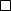 Secondaria di I grado Secondaria di II gradoDICHIARANOai sensi della normativa vigente in materia e consapevole che chiunque rilasci dichiarazioni mendaci è punito ai sensi del codice penale e delle leggi speciali in materia, ai sensi e per gli effetti dell’art. 46 del D.P.R. 445/2000,CHIEDONOdi ritirare dalla frequenza il/la proprio/a figlio/a da scuola allo scopo di somministrargli/le quanto la legge prevede con la voce “Istruzione Parentale” Decreto Legislativo 25 aprile 2005, n.76, art. 1, comma 4: Le famiglie che – al fine di garantire l’assolvimento dell’obbligo di istruzione – intendano provvedere in proprio alla istruzione dei minori soggetti all’obbligo, devono, dimostrare di averne la capacità tecnica o economica e darne comunicazione anno per anno alla competente autorità, che provvede agli opportuni controlli”.A tal fine dichiarano:Di essere nelle condizioni di poter provvedere privatamente all’istruzione dell’alunno/a, sotto la propria responsabilità secondo quanto previsto dalla legge sull’istruzione paterna, (precisare come intende provvedere) nel modo seguente 	_	_ 	_ 	__	_Si impegnano a farlo/a presentare da privatista agli esami di licenza media/esami di idoneità presso 	__ 	L’istruzione del/la minore sarà curata, per conto della famiglia, dal seguente docente o soggetto titolato	(dichiarare	le	competenze	possedute	dai	soggetti	che	si	faranno	carico)Ai sensi del DLgs n. 297 del 16 aprile 1994 del Decreto Ministeriale 13 dicembre 2001 n. 489 e s.m.i., dichiarano che entro 5 giorni successivi alla pubblicazione degli esiti produrrà, all’Istituto in indirizzo, la certificazione comprovante che il/la minore ha sostenuto regolarmente esame di idoneità per l’ammissione all’anno successivo e/o esame di Stato conclusivo del primo ciclod’istruzione o altra documentazione attestante l’adempimento dell’obbligo di cui alla presente richiesta.Si allega copia documento di riconoscimento.Reggio Calabria  	In fedePadre  	Madre  	Disposizioni in materia di separazione dei genitori e affidamento condiviso dei figliDICHIARAZIONE__l__ sottoscritto/a _____________________________________________ in ottemperanza alla Legge 54/2006 e alla nota MIUR Prot. N. 5336 del 02/09/2015 recante: “Indicazioni operative per la concreta attuazione in ambito scolastico della L. 54/2006-Disposizioni in materia di separazione dei genitori e affidamento condiviso dei figli”, considerato che l’altro genitore È IRREPERIBILE o IMPOSSIBILITATO AD APPORRE FIRMA, rilascia la seguente dichiarazione: “__l__ sottoscritto/a ___________________________________________, consapevole delle conseguenze amministrative e penali per chi rilascia dichiarazioni non corrispondenti a verità, ai sensi del DPR 245/2000, dichiara di aver effettuato l’autorizzazione in osservanza delle disposizioni sulla responsabilità genitoriale di cui agli artt. 316, 337 ter e 337 quater del codice civile, che richiedono il consenso di entrambi i genitori”.REGGIO CALABRIA ___________________                                                        Firma del genitore _______________________________